НАКАЗ31.08. 2016						                                               № 235Про організацію роботи з молодими та малодосвідченими спеціалістамиу 2016/2017 навчальному роціЗ метою якісної та результативної роботи з молодими та малодосвідченими спеціалістами, спрямованої на підвищення рівня їхньої психолого – педагогічної, загальнокультурної, фахової  і методичної підготовкиНАКАЗУЮ:1. Забезпечити умови для роботи молодих та малодосвідчених учителів, які працюють у гімназіїУпродовж  2016/2017 навчального року2. Відновити роботу наставників молодих вчителів у школі молодого та малодосвідченого вчителя «Шлях до майстерності»З 01.09.20163. Призначити керівником наставників молодих вчителів у школі молодого та малодосвідченого вчителя «Шлях до майстерності» заступника директора з навчально-виховної роботи Слінько Л.А.4. Закріпити за молодими та малодосвідченими спеціалістами таких вчителів – наставників:5. Заступнику директора з навчально-виховної роботи Слінько Л.А. провести тиждень молодого та малодосвідченого спеціаліста та наставника.                                                               				Квітень 2017 року 6. Лаборанту Самотою Є.В. розмістити цей наказ на сайті гімназії.01.09.20167. Контроль за виконанням наказу  залишаю за собою.Директор Харківської гімназії №12					Л.А.КалмичковаСлінько Л.А.З наказом ознайомлені:Слінько Л.А.					Свячена С.М.Овчаренко А.О.					Пивоварова Л.І.Стьопкіна Л.Д.					Оленіч О.З.Зубахіна С.С.					Сичова Н.М.Мушулова К.Р. 					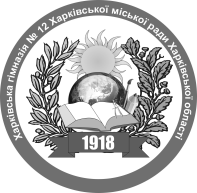 №з/пПІБ молодого спеціалістаПІБ наставника1Овчаренко Аліна ОлександрівнаСвячена Світлана Михайлівна2Стьопкіна Людмила ДмитрівнаОленіч Ольга Зіновіївна3Зубахіна Світлана СергіївнаСичова Надія Миколаївна4Мушулова Крістіна РадіковнаПивоварова Людмила Іванівна